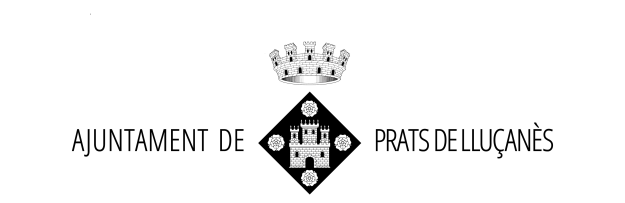 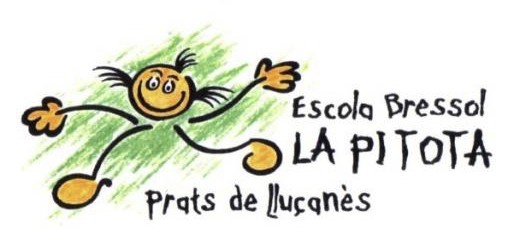           SOL·LICITUD MATRÍCULA CURS 2022- 2023Dades de l’alumne/aDades de la mare i el pare o del tutor o tutora legalServeis (marca amb una creueta els serveis que utilitzareu)                                     Data d’incorporació  Prats de Lluçanès,    	           de                    	de	                                         Signatura del pare/mare/tutor/tutoraCOGNOMS:NOM:CARRER I NÚMERO:POBLACIÓ:	CP:DATA DE NAIXEMENT:	LLOC DE NAIXEMENT:COGNOMS DE LA MARE/ TUTORA:NOM:	DNI:TELÈFONS:CORREU ELECTRÒNIC: LLOC DE TREBALL:COGNOMS DEL PARE/TUTOR:NOM:	DNI:TELÈFONS:CORREU ELECTRÒNIC: LLOC DE TREBALL:Servei de menjador:Es quedarà sempreEs quedarà a vegadesNo es quedarà maiServei d’acollida matí (8.00 a 8:45):Es quedarà sempreEs quedarà a vegadesNo es quedarà maiL’assistència:Horari partit “sense dinar” i amb “berenar” (8.45 a 12.00 i de 15.00 a 17.00)Horari partit “dinant” i “berenant” (8.45 a 13.00 i de 15.00 a 17.00)Horari seguit tot el dia “dinant i berenant” (8.45 a 17.00)Matí “sense dinar” (8.45 a 12.00)Matí i dinar (8.45 a 13.00)Matí, dinar i migdia (8.45 a 15.00)